महात्मा गांधी विद्यामंदिर संचलित लो. व्यं. हिरे कला, विज्ञान व वाणिज्य महाविद्यालय पंचवटी, नाशिक-3LVH/Exam/2022/24						                     Date: 13/05/2022महात्मा गांधी विद्यामंदिर संचलित लो. व्यं. हिरे कला, विज्ञान व वाणिज्य महाविद्यालय पंचवटी, नाशिक-3LVH/Exam/2022/24						                     Date: 13/05/2022External Practical Examination May 2022 (2019 CBCS Pattern)S. Y. B. Sc. Semester- IVTime TableBatch A: R0ll No.	 01 To 50Batch B: R0ll No.	 51 To 100Batch C: R0ll No.	 101 To 150Batch D: R0ll No.	 151 OnwardsExternal Practical Examination May 2022 (2019 CBCS Pattern)S. Y. B. Sc. Semester- IVTime TableBatch A: R0ll No.	 01 To 50Batch B: R0ll No.	 51 To 100Batch C: R0ll No.	 101 To 150Batch D: R0ll No.	 151 OnwardsCopy: 1) The Principal 2) The Vice Principal3) The supervisor, Exam.  4) The Head, All Sci. Dept. 5) WhatsApp Group of all Teachers.6) WhatsApp Group of all Students.7) Exam. Dept. File 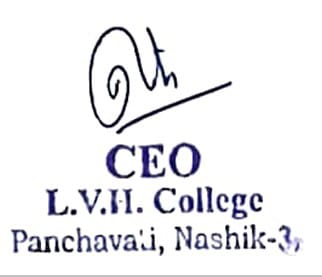 